Stop Drinks Tracking Link: SUBJ: death drinksPreheader: If You Drink These, Stop ImmediatelyThis isn’t a joke. It’s as serious as it can get. If you are diabetic, pre-diabetic or know someone who is, keep reading.Experts are pushing to get these 3 drinks moved over to the 'Do Not Consume' list asap. These killers have been officially labeled the "Diabetes Death Drinks".They are so dangerous that even consuming a small amount can trigger a deadly response.Tap here to find out what the 3 deadly drinks are!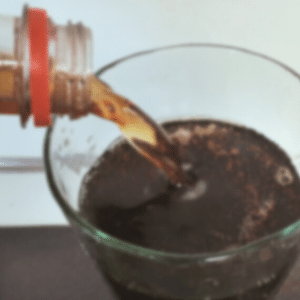 [Sign off]P.s. Frequent consumers — defined as consuming two or more of these death drinks a day — had a 500% waistline increase over non-users, according to researchers.